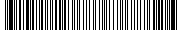 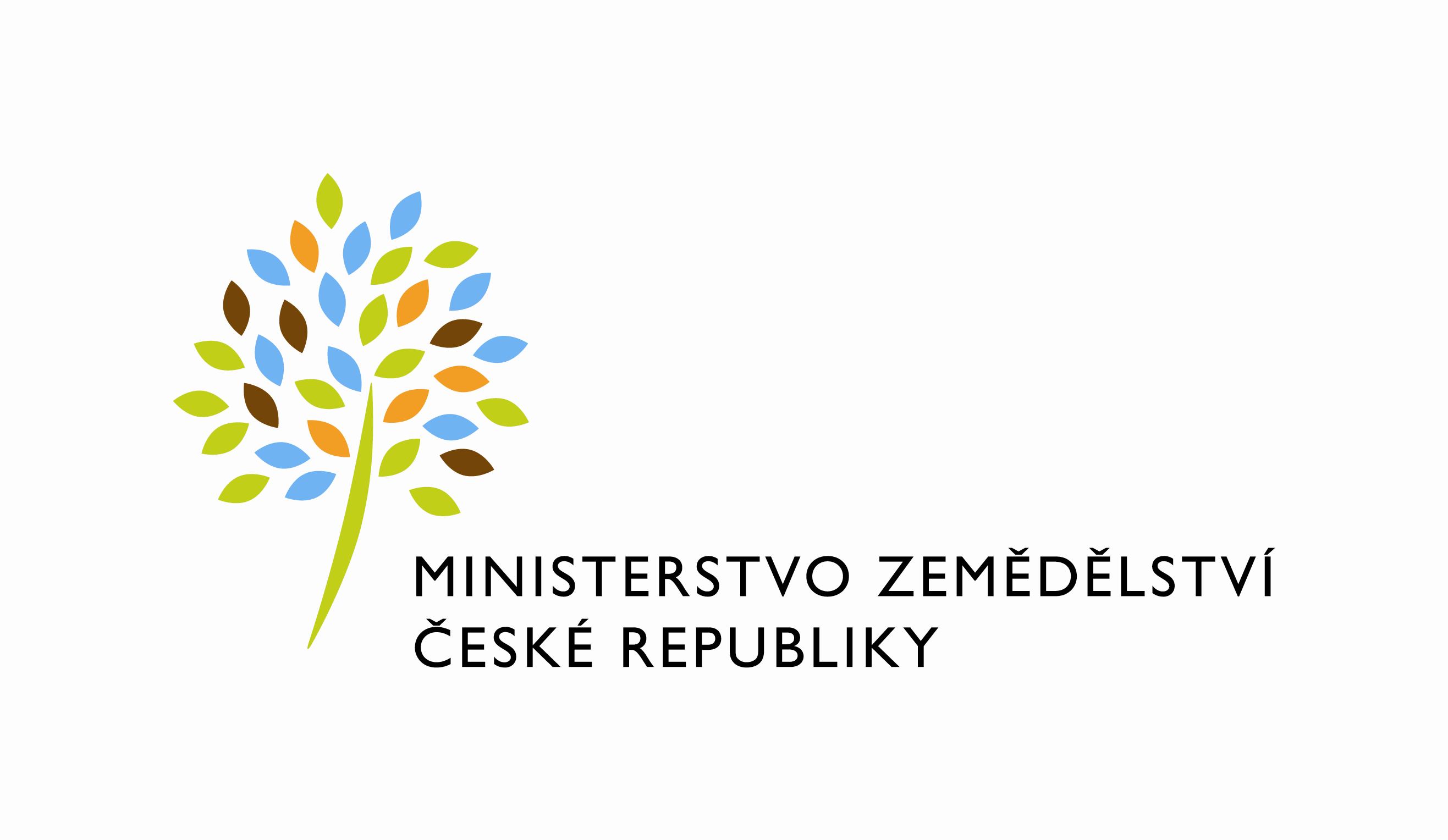  Požadavek na změnu (RfC) – Z37311a – věcné zadáníZákladní informace*Manažerské shrnutí a popis požadavku*Popis požadavku*Předmětem požadavku je objednávka na čerpání součinnosti dodavatele při zajištění realizace konzultačních činností v oblasti změnových požadavků a realizace klíčových a bezodkladných změnových požadavků do maximální výše 10MDTyto požadavky bude MZe (Objednatel) zasílat prostřednictvím HD MZe formou jednotlivých tiketů ve tvaru:  IMXXXXXX-KL-00X-HR-001-Zxxxxx-xxxxxxxxxxNa straně Poskytovatele proběhne vyhodnocení každého takto zaslaného požadavku. Následně  zašle Poskytovatel informaci o nezbytné době řešení a pracnosti k odsouhlasení na straně MZe (Objednatele). Lhůta pro vyhodnocení požadavku je 3 pracovních dní obdobně jako v odst. 5.4.1 Smlouvy, při porušení této lhůty platí smluvní pokuta ve výši 2.000,- Kč za každý i započatý den prodlení obdobě jako u odst. 26.3 smlouvy. V případě překroční dohodnuté doby řešení platí smluvní pokuta ve výši 0,5 % z ceny plnění odsouhlasené MZe (Objednatelem) a Poskytovatelem viz popis zadávaní požadavku, a to za každý i započatý den prodlení u každého jednotlivého požadavků, obdobně jako v odst. 26.4 Smlouvy.Čerpání výše zmiňovaných služeb v maximálním objemu ve výši 200 člověkodnů pokrývá období od uveřejnění objednávky v registru smluv do konce platnosti smlouvy nebo do vyčerpání objemu člověkodnů, přičemž zadání a rozsah prací bude vždy upřesněn a odsouhlasen prostřednictvím HD MZe.Jednotlivé dílčí požadavky v součtu nepřesáhnou 200 člověkodnů. Upřesnění jednotlivých požadavků ohledně doplnění provozní a technické dokumentace, testovacích scénářů, úpravy dohledových scénářů a součinnosti Objednavatele a třetích stran je plně v kompetenci garantů jednotlivých aplikací/systémů v rámci smlouvy PRAIS. Tyto požadavky budou uvedeny garanty systémů/aplikací při odsouhlasení a případné specifikaci požadavku. Odůvodnění požadované změny (legislativní změny, přínosy) *Důvodem realizace požadavků je racionalizace čerpání rámce člověkodnů z paušálního listu HR-001Rizika nerealizace*Nemožnost realizace provozních požadavků z důvodu vyčerpání objemu finančních prostředků v rámci HR-001.Požadavek na dokumentaci** Vždy dle konkrétní potřeby objednatele, bude specifikováno v konkrétní objednávce.V připojených souborech je uveden rozsah vybrané technické dokumentace a komunikační mapy – otevřete dvojklikem:  Dohledové scénáře jsou požadovány, pokud Dodavatel potvrdí dopad na dohledové scénáře/nástroj.U dokumentů, které již existují, se má za to, že je požadována jejich aktualizace. Pokud se požaduje zpracování nového dokumentu namísto aktualizace stávajícího, uveďte toto explicitně za názvem daného dokumentu, např. „Uživatelská příručka – nový“.Provozně-technická dokumentace bude zpracována dle vzorového dokumentu, který je připojen – otevřete dvojklikem:xxx Akceptační kritériaPlnění požadavků bude akceptováno v souladu s ustanoveními smlouvy, tj. předložením akceptačního protokolu v podobě měsíčního reportu realizovaných a uzavřených požadavků v rozsahu níže uvedených informací:identifikace vyřešeného požadavkuodvedená pracnost za požadavek i celková za vyhodnocovací obdobípočet zbývajících MD RfC k fakturaci Základní milníkyPřílohy1.Podpisová doložka*B – nabídkA řešení k požadavku Z37311Návrh konceptu technického řešení*  Viz část A tohoto RfC, body 2 a 3V této fázi nejsou známy konkrétní požadavky Objednatele, a proto jsou pro účely nabídky tohoto PZ uvedeny ceny za jednotlivé role. Ty jsou převzaty z nabídky v rámci veřejné zakázky „Zajištění provozu a rozvoje aplikační infrastruktury a služeb na MZe 2023+“. Po zadání konkrétního tiketu ze strany Objednatele bude cena stanovena dle skutečně využitých kategorií rolí, včetně jejich položek a denních sazeb za tyto položky. Tato přesná cena bude následně Objednatelem v tiketu potvrzena a teprve poté budou zahájeny práce na zadaném požadavku.Uživatelské a licenční zajištění pro ObjednateleV souladu s podmínkami smlouvy č. 390-2023-12120Dopady do systémů MZe*Dle jednotlivých požadavků Požadavky na součinnost Objednatele a třetích stran*(Pozn.: K popisu požadavku uveďte etapu, kdy bude součinnost vyžadována.)Harmonogram plněníPracnost a cenová nabídka navrhovaného řešení(Pozn.: MD – člověkoden, MJ – měrná jednotka, např. počet kusů)*/ Orientační cena za 1 MD byla pro účely této nabídky převzata z nabídky v rámci veřejné zakázky „Zajištění provozu a rozvoje aplikační infrastruktury a služeb na MZe 2023+“ jako podíl „Ceny za Služby výkonově hrazené pro účely hodnocení“ a „Předpokládaného počtu MD za 36 měsíců“, což odpovídá jednotkové ceně 11 348,02 Kč / MD. Pro čerpání zdrojů z tohoto PZ není rozhodující limit MD, v tomto případě 200 MD, ale finanční rámec stanovený CN ve výši 2 269 604,00 Kč, bez DPH.PřílohyPodpisová doložka*C – Schválení realizace požadavku Z37311Specifikace plnění*Požadované plnění je specifikováno v části A a B tohoto RfC. Uživatelské a licenční zajištění pro Objednatele (je-li relevantní):Harmonogram realizace*Pracnost a cenová nabídka navrhovaného řešení*včetně vymezení počtu člověkodnů nebo jejich částí, které na provedení poptávaného plnění budou spotřebovány(Pozn.: MD – člověkoden, MJ – měrná jednotka, např. počet kusů)PřílohyPosouzeníBezpečnostní garant, provozní garant a architekt potvrzují svým podpisem za oblast, kterou garantují, správnost specifikace plnění dle bodu 1 a její soulad s předpisy a standardy MZe a doporučují změnu k realizaci. (Pozn.: RfC se zpravidla předkládá k posouzení Bezpečnostnímu garantovi, Provoznímu garantovi  a to podle předpokládaných dopadů změnového požadavku na bezpečnost, provoz, příp. architekturu. Change koordinátor rozhodne, od koho vyžádat posouzení dle konkrétního případu změnového požadavku.)Schválení*Svým podpisem potvrzuje požadavek na realizaci změny:(Pozn.: Oprávněná osoba se uvede v případě, že je uvedena ve smlouvě.)VysvětlivkyID PK MZe:818Název změny*:Průběžné čerpání na drobné úpravy PRAIS_III_2023_1 dle KL HR-001Průběžné čerpání na drobné úpravy PRAIS_III_2023_1 dle KL HR-001Průběžné čerpání na drobné úpravy PRAIS_III_2023_1 dle KL HR-001Průběžné čerpání na drobné úpravy PRAIS_III_2023_1 dle KL HR-001Datum předložení požadavku*:Datum předložení požadavku*:Požadované datum nasazení*:10.10.2023Kategorie změny:Normální       Urgentní  Priorita:Vysoká    Střední     Nízká Oblast:Aplikace*         Zkratka*: Oblast:Aplikace*         Typ požadavku*: Legislativní    Zlepšení    Bezpečnost Oblast:Infrastruktura*  Typ požadavku*:Nová komponenta    Upgrade   Bezpečnost    Zlepšení    Obnova  Role*Jméno* Organizace /útvar*Telefon*E-mail*Žadatel:Vladimír Velas11151221814502vladimir.velas@mze.czMetodický/ Věcný garant:Lenka Typoltová11121221812342lenka.typoltova@mze.czKoordinátor změny:David Neužil11152221812012david.neuzil@mze.czPoskytovatel / dodavatel:xxxO2 IT Servicesxxx  xxxSmlouva č.*:S2023-0014, DMS: 390-2023-12120KL*:HR-001IDDokumentFormát výstupu (ano/ne) *Formát výstupu (ano/ne) *Formát výstupu (ano/ne) *GarantIDDokumentel. úložištěpapírCDGarantAnalýza navrhnutého řešení*Dokumentace dle specifikace Závazná metodika návrhu a dokumentace architektury MZe*Testovací scénář, protokol o otestování*Uživatelská příručka**Věcný garantProvozně technická dokumentace (systémová a bezpečnostní dokumentace)*OKB, OPPTWebové služby + konzumentské testy*Dohledové scénáře (úprava stávajících/nové scénáře)*Komunikační mapa*Zdrojový kód a měněné konfigurační soubory*Provozní garantMilníkTermínZahájení realizaceZveřejněním v registru smluvAkceptace29.02.2024Za resort MZe:Jméno:Datum:Podpis:Metodický/Věcný garant:Lenka TypoltováViz část SchváleníViz část SchváleníKoordinátor změny:David NeužilViz část SchváleníViz část SchváleníID PK MZe:818Kategorie rolePoložka kategorie roleSazba za 1 MD příslušné kategorie role v Kč bez DPHPortfolio manager- 13 570,00 Kč SCRUM master- 13 128,00 Kč Architekt- 14 095,00 Kč Analytik - 10 827,00 Kč Analytik senior 13 707,00 Kč Vývojář- 9 797,00 Kč Vývojář senior 12 610,00 Kč Tester- 8 844,00 Kč Bezpečnostní specialista- 12 739,00 Kč Manažer provozu- 13 476,00 Kč Provozní specialista- 11 437,00 Kč Specialista uživatelské podpory- 8 969,00 Kč Cena za Služby výkonově hrazené pro účely hodnocení 306 396 540,00 Kč Předpokládaný počet MD za 36 měsíců                27 000     Orientační průměrná cena role za 1 MD  (a) / (b) 11 348,02 KčMZe / Třetí stranaPopis požadavku na součinnostMZeSoučinnost při testování hotových požadavků a akceptaci reportů Popis etapyTermínDodání dle dohody v jednotlivých tiketechAkceptace na měsíční bázido 15-tého v měsíci za uplynulé obdobíOblast / rolePopisPracnost v MD/MJv Kč bez DPH */v Kč s DPHViz cenová nabídka v příloze č.01200 2 269 604,002 746 220,84Celkem:Celkem:200 2 269 604,002 746 220,84IDNázev přílohyFormát  (CD, listinná forma)01Cenová nabídkaListinná formaNázev Dodavatele / PoskytovateleJméno oprávněné osobyDatumPodpisO2 IT Services s.r.o.xxxID PK MZe:818MilníkTermínZahájení realizaceZveřejněním v registru smluvAkceptace29.02.2024Oblast / rolePopisPracnost v MD/MJv Kč bez DPH:v Kč s DPH:Viz cenová nabídka v příloze č.01200 2 269 604,002 746 220,84200 2 269 604,002 746 220,84IDNázev přílohyFormát (CD, listinná forma)01Cenová nabídkaListinná formaRoleJménoDatumPodpis/MailBezpečnostní garantOldřich ŠtěpánekRoleJménoDatumPodpisVěcný garantLenka TypoltováKoordinátor změny:David NeužilŽadatel/Věcný garantVladimír VelasOprávněná osoba ve věcech ad hoc služebVladimír VelasŘeditel odboru ITMiroslav Rychtařík